Псковская областьУправление образования  Печорского районаМУНИЦИПАЛЬНОЕ  БЮДЖЕТНОЕ   ОБЩЕОБРАЗОВАТЕЛЬНОЕ  УЧРЕЖДЕНИЕ«ПЕЧОРСКАЯ  ГИМНАЗИЯ»_____________________________________________________________________________
181500, Псковская область, г.Печоры, ул.Ленина, д.7. Тел.(81148) 2-29-75           Сведения о распределении выпускников                     МБОУ «Печорская гимназия»Директор гимназии: Тумановская О.М. 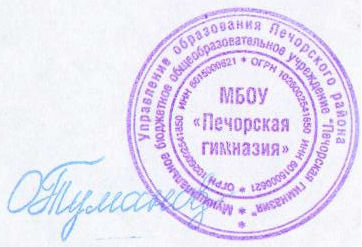 Дневная школаДневная школаВечерняя школа (группы, классы ЗО)Вечерняя школа (группы, классы ЗО)9 класс11 класс9 класс11 (12) класс1Всего окончили:78212Зачислены в 10-й класс:21хх3Поступили:хххх4- в ВУЗы:х20х5             - в т.ч. в Псковской области:х14х6              Из них:хх7              - в ПсковГУ:х14х8- в техникумы (СПО):5519             - в т.ч. в Псковской области:39110- на работу:1-11- в ряды РА:1-12Временно не определились (не учатся и не работают):--13- другое (указать что именно):--